BarokoJedná se o umělecký směr, který byl v Evropě  v ….. až ……. století.Vzniklo v ………….. a rozšířilo se po celé Evropě. Architektura: Vypiš hlavní znaky: Doplň, o jakou stavbu se jedná a kde se nachází: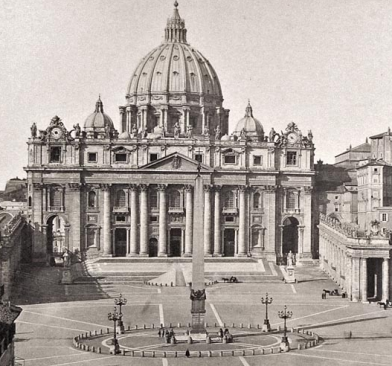 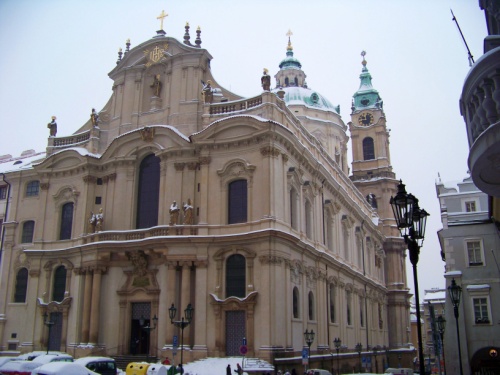 Sochařství: Jakým způsobem barokní malíři a sochaři zobrazovali své postavy? Napiš dva české barokní sochaře: Malířství: Vysvětli pojem šerosvit. Napiš jméno českého barokního malíře:Hudba: Jaké hudební útvary vznikly v baroku a proč byla důležitá hudba při mši? Napiš jméno významného barokního skladatele: